Le lavage des mains au savon fait reculer la maladie.Le lavage des mains est la pierre angulaire de la santé publique, et le recul notable du nombre de décès provoqués par des maladies infectieuses dans les pays riches à la fin du 19ème siècle s’explique par l’adoption de nouveaux comportements en matière d’hygiène et par la création de services sanitaires.Tout comme l’isolement et l’élimination sans danger des matières fécales, et la disponibilité de quantités suffisantes d’eau propre, le lavage des mains au savon est non seulement l’un des moyens les plus efficaces de prévenir les maladies diarrhéiques mais aussi l’une des méthodes les moins chères.En outre, le lavage des mains au savon peut limiter la transmission des maladies respiratoires, responsables du plus grand nombre de décès d’enfants de moins de 5 ans. Et le lavage des mains est un allié extraordinaire dans la lutte contre toute une série de maladies, telles que les helminthes (vers intestinaux), les infections oculaires, comme le trachome, et les infections cutanées, telles que l’impétigoMaladies diarrhéiques:Les infections diarrhéiques sont la deuxième cause de décès des enfants de moins de 5 ans. L’examen d’une bonne trentaine d’études a permis d’établir que le lavage des mains au savon faisait reculer de près de la moitié l’incidence de la diarrhée6. On entend souvent dire que les maladies diarrhéiques sont liées à l’eau, mais il serait plus correct de dire qu’elles sont liées aux excréments car les agents pathogènes proviennent des matières fécales. Ces agents pathogènes rendent les gens malades quand ils pénètrent dans la bouche par l’intermédiaire de mains qui ont été en contact avec des matières fécales, de l’eau de boisson contaminée, de la nourriture crue non lavée, des ustensiles non lavés ou des salissures sur les vêtements. Le lavage des mains au savon brise l’engrenage de la contamination. Infections respiratoires aiguës:Les infections respiratoires aiguës, comme la pneumonie, sont les causes principales de décès d’enfants. Le lavage des mains fait reculer de deux manières les taux d’infections respiratoires: en éliminant les agents pathogènes trouvés sur les mains et les surfaces, et en éliminant les autres agents pathogènes (en particulier les virus entériques) qui provoquent non seulement la diarrhée mais aussi des problèmes respiratoires. Il apparaît que de meilleures pratiques d’hygiène – se laver les mains au savon après défécation et avant de manger – pourraient faire reculer le taux d’infection d’environ 25 %7. Une étude récente réalisée au Pakistan a révélé que le lavage des mains au savon réduisait de plus de 50 % le nombre d’infections liées à la pneumonie chez les enfants de moins de 5 ans8.Vers intestinaux, infections cutanées et oculaires:Bien que les études sur ces maladies ne soient pas aussi complètes et solides que celles qui ont été réalisées sur les maladies diarrhéiques et les infections respiratoires, elles ont révélé que le lavage des mains au savon faisait reculer l’incidence des maladies cutanées, des infections oculaires comme le trachome, et des vers intestinaux, en particulier les ascaris et la trichuriase.Les cinq points capitaux:Cinq points capitaux dont tout le monde devrait être conscient concernant le lavage des mains au savon1Se laver les mains à l’eau n’est pas suffisant!Se laver les mains simplement à l’eau, une pratique courante dans le monde entier, est beaucoup moins efficace que se laver les mains au savon. Un bon lavage de main exige du savon et seulement une petite quantité d’eau. Le savon agit en détruisant la graisse et la saleté qui transportent le plus de microbes, en facilitant le frottement et la friction qui les délogent, et laisse une bonne odeur sur les mains. L’odeur et le sentiment de propreté que crée le savon favorisent son utilisation. Utilisés correctement, tous les savons ont la même efficacité en ce qui concerne l’élimination des microbes qui sont à 2Le lavage des mains au savon permet d’éviter des maladies qui emportent plusieurs millions d’enfants chaque année.Le lavage des mains au savon est l’un des moyens les plus efficaces de prévenir les maladies diarrhéiques et la pneumonie, qui sont responsables à elles deux de la majorité des décès d’enfants. Chaque année, plus de 3,5 millions d’enfants ne vivent pas assez longtemps pour fêter leur cinquième anniversaire à cause de la diarrhée et de la pneumonie. Le lavage des mains permet aussi d’éviter les infections cutanées, les infections oculaires, les vers intestinaux, le syndrome respiratoire aigu sévère et la grippe aviaire, et il protège la santé des personnes vivant avec le VIH/SIDA.Il ressort des études que le lavage des mains est efficace pour prévenir la propagation des maladies même dans des quartiers insalubres surpeuplés et fortement contaminés.3Il est essentiel de se laver les mains au savon après avoir utilisé les toilettes ou nettoyé un enfant, et avant de toucher à la nourriture.Il faut se laver les mains au savon après avoir utilisé les toilettes, après avoir nettoyé le derrière d’un enfant (ou après tout contact avec des excréments humains, y compris ceux des bébés et des enfants), et avant tout contact avec de la nourriture. Les mains sont les principaux vecteurs des microbes qui provoquent des maladies. Il est important de s’assurer que les gens peuvent se laver les mains à ces moments critiques.4Le lavage des mains au savon est l’intervention sanitaire la plus économique qui soit.La promotion du lavage des mains est économique si on la compare avec d’autres interventions sanitaires courantes. Un investissement de 3,35 dollars dans le lavage des mains est aussi efficace pour la santé qu’un investissement de 11 dollars dans la construction de latrines, un investissement de 200 dollars dans l’approvisionnement en eau d’un ménage et qu’un investissement de plusieurs milliers de dollars dans la vaccination. Les investissements dans la promotion du lavage des mains au savon peuvent renforcer les bienfaits pour la santé des investissements dans les infrastructures d’approvisionnement en eau et d’assainissement et réduire les risques de maladie pour les familles qui n’ont pas accès à des services d’assainissement de base et d’approvisionnement en eau.Ce n’est pas le coût qui s’oppose à la promotion du lavage des mains; pratiquement toutes les familles du monde ont du savon – même s’il est surtout utilisé pour la lessive, la vaisselle et pour le bain plutôt que pour le lavage des mains.5Les enfants peuvent être les agents du changementQuand il s’agit de faire connaître les bonnes pratiques d’hygiène, les enfants – le segment de la société le plus énergique, enthousiaste et ouvert aux idées nouvelles – peuvent être des agents du changement en rapportant à la maison et dans leurs communautés les connaissances acquises à l’école sur le lavage des mains. La participation active et l’intégration des enfants – qui occupent une position idéale à la croisée des chemins entre le foyer, l’école et la communauté – alliées à des interventions communautaires respectueuses des convictions culturelles, visent à assurer un changement de comportement permanent. La Journée mondiale du lavage des mains a pour but d’encourager les enfants à adopter et à faire connaître les bonnes pratiques en matière de lavage des mains, et d’en faire des « ambassadeurs du lavage des mains » au cœur des initiatives nationales et locales de chaque pays. L’origine des maladies.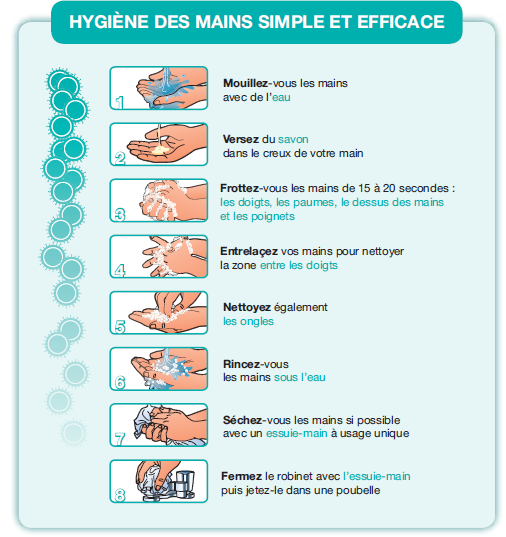 